																	   ZLÍNSKÝ KRAJSKÝ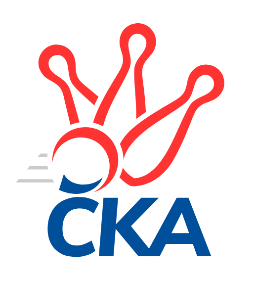 KUŽELKÁŘSKÝ SVAZ                                                                                               Zlín   26.9.2021ZPRAVODAJ ZLÍNSKÉ KRAJSKÉ SOUTĚŽE2021-20222. koloTJ Valašské Meziříčí D	- SC Bylnice B	0:6	1517:1598	2.0:6.0	20.9.VKK Vsetín C	- TJ Bojkovice Krons C	4:2	1569:1565	3.0:5.0	24.9.KK Kroměříž C	- TJ Spartak Hluk	6:0	1465:1430	4.0:4.0	25.9.TJ Sokol Machová C	- TJ Sokol Luhačovice B		dohrávka		30.9.Tabulka družstev:	1.	SC Bylnice B	1	1	0	0	6.0 : 0.0 	6.0 : 2.0 	 1598	2	2.	KK Kroměříž D	1	1	0	0	5.0 : 1.0 	6.0 : 2.0 	 1723	2	3.	TJ Sokol Luhačovice B	1	1	0	0	4.0 : 2.0 	4.0 : 4.0 	 1621	2	4.	KK Kroměříž C	2	1	0	1	8.0 : 4.0 	7.0 : 9.0 	 1549	2	5.	TJ Bojkovice Krons C	2	1	0	1	6.0 : 6.0 	10.0 : 6.0 	 1635	2	6.	TJ Spartak Hluk	2	1	0	1	5.0 : 7.0 	9.0 : 7.0 	 1477	2	7.	VKK Vsetín C	2	1	0	1	5.0 : 7.0 	5.0 : 11.0 	 1589	2	8.	TJ Sokol Machová C	1	0	0	1	1.0 : 5.0 	3.0 : 5.0 	 1446	0	9.	TJ Valašské Meziříčí D	2	0	0	2	2.0 : 10.0 	6.0 : 10.0 	 1548	0Program dalšího kola:3. kolo30.9.2021	čt	15:30	TJ Sokol Machová C - TJ Sokol Luhačovice B (dohrávka z 2. kola)				-- volný los -- - TJ Valašské Meziříčí D	2.10.2021	so	11:00	TJ Sokol Luhačovice B - KK Kroměříž C	2.10.2021	so	16:00	TJ Bojkovice Krons C - KK Kroměříž D	2.10.2021	so	17:30	SC Bylnice B - TJ Sokol Machová C		 TJ Valašské Meziříčí D	1517	0:6	1598	SC Bylnice B	Jiří Hrabovský	 	 171 	 213 		384 	 1:1 	 385 	 	157 	 228		Vladimíra Strnková *1	Jakub Hrabovský	 	 181 	 164 		345 	 0:2 	 377 	 	202 	 175		Antonín Strnad	Jakub Vrubl	 	 200 	 200 		400 	 1:1 	 415 	 	222 	 193		Ladislav Strnad	Jindřich Cahlík	 	 193 	 195 		388 	 0:2 	 421 	 	211 	 210		Ondřej Novákrozhodčí: Jaroslav Zajíčekstřídání: *1 od 51. hodu Michal Pecl	 VKK Vsetín C	1569	4:2	1565	TJ Bojkovice Krons C	Petr Foltýn	 	 220 	 201 		421 	 1:1 	 412 	 	200 	 212		Jan Lahuta	Lucie Hanzelová	 	 206 	 193 		399 	 0:2 	 419 	 	207 	 212		Jaroslav Kramár	Radek Hajda	 	 181 	 156 		337 	 0:2 	 364 	 	184 	 180		Miroslav Šopík	Petra Gottwaldová	 	 204 	 208 		412 	 2:0 	 370 	 	198 	 172		Josef Gazdíkrozhodčí:  Vedoucí družstev	 KK Kroměříž C	1465	6:0	1430	TJ Spartak Hluk	Michal Kuchařík	 	 187 	 206 		393 	 1:1 	 380 	 	197 	 183		Zdeněk Kočíř	Ondřej Rathúský	 	 175 	 181 		356 	 1:1 	 350 	 	163 	 187		Jiří Pospíšil	Josef Vaculík	 	 190 	 183 		373 	 1:1 	 362 	 	178 	 184		Ludvík Jurásek	Michal Růžička	 	 185 	 158 		343 	 1:1 	 338 	 	167 	 171		Miroslav Nožičkarozhodčí: František NedopilPořadí jednotlivců:	jméno hráče	družstvo	celkem	plné	dorážka	chyby	poměr kuž.	Maximum	1.	Stanislav Poledňák 	KK Kroměříž D	454.00	294.0	160.0	4.0	1/1	(454)	2.	Jaroslav Pavlík 	KK Kroměříž D	449.00	290.0	159.0	1.0	1/1	(449)	3.	Petra Gottwaldová 	VKK Vsetín C	433.50	308.0	125.5	5.0	1/1	(455)	4.	Hana Krajíčková 	TJ Sokol Luhačovice B	433.00	298.0	135.0	8.0	1/1	(433)	5.	Lenka Haboňová 	KK Kroměříž D	430.00	299.0	131.0	3.0	1/1	(430)	6.	Ondřej Novák 	SC Bylnice B	421.00	297.0	124.0	7.0	1/1	(421)	7.	Ladislav Strnad 	SC Bylnice B	415.00	299.0	116.0	8.0	1/1	(415)	8.	Andrea Katriňáková 	TJ Sokol Luhačovice B	407.00	276.0	131.0	5.0	1/1	(407)	9.	Dita Stratilová 	VKK Vsetín C	405.00	275.0	130.0	5.0	1/1	(405)	10.	Josef Vaculík 	KK Kroměříž C	400.00	277.5	122.5	7.5	2/2	(427)	11.	Petr Foltýn 	VKK Vsetín C	399.50	281.5	118.0	9.5	1/1	(421)	12.	Lucie Hanzelová 	VKK Vsetín C	399.00	285.0	114.0	9.0	1/1	(399)	13.	Jindřich Cahlík 	TJ Valašské Meziříčí D	396.00	291.0	105.0	12.0	2/2	(404)	14.	Jakub Vrubl 	TJ Valašské Meziříčí D	395.50	280.0	115.5	12.0	2/2	(400)	15.	Ludmila Pančochová 	TJ Sokol Luhačovice B	395.00	264.0	131.0	7.0	1/1	(395)	16.	Jiří Hrabovský 	TJ Valašské Meziříčí D	394.50	274.5	120.0	10.0	2/2	(405)	17.	Martin Novotný 	KK Kroměříž D	390.00	274.0	116.0	12.0	1/1	(390)	18.	Helena Konečná 	TJ Sokol Luhačovice B	386.00	282.0	104.0	12.0	1/1	(386)	19.	Josef Gazdík 	TJ Bojkovice Krons C	385.50	279.5	106.0	13.0	2/2	(401)	20.	Roman Škrabal 	TJ Sokol Machová C	383.00	259.0	124.0	8.0	1/1	(383)	21.	Antonín Strnad 	SC Bylnice B	377.00	271.0	106.0	12.0	1/1	(377)	22.	Jana Dvořáková 	TJ Sokol Machová C	373.00	276.0	97.0	13.0	1/1	(373)	23.	Vojtěch Hrňa 	VKK Vsetín C	371.00	283.0	88.0	14.0	1/1	(371)	24.	Ludvík Jurásek 	TJ Spartak Hluk	369.50	263.0	106.5	10.0	2/2	(377)	25.	Jakub Hrabovský 	TJ Valašské Meziříčí D	362.00	244.0	118.0	10.5	2/2	(379)	26.	Miroslav Ševeček 	TJ Sokol Machová C	357.00	290.0	67.0	23.0	1/1	(357)	27.	Jiří Pospíšil 	TJ Spartak Hluk	356.00	259.5	96.5	11.5	2/2	(362)	28.	Michal Růžička 	KK Kroměříž C	349.50	256.5	93.0	10.5	2/2	(356)	29.	Radek Hajda 	VKK Vsetín C	337.00	260.0	77.0	13.0	1/1	(337)	30.	Jan Hastík 	TJ Sokol Machová C	333.00	254.0	79.0	13.0	1/1	(333)		Petr Buksa 	KK Kroměříž C	474.00	323.0	151.0	8.0	1/2	(474)		Vlastimil Lahuta 	TJ Bojkovice Krons C	472.00	294.0	178.0	5.0	1/2	(472)		Ondřej Kelíšek 	TJ Spartak Hluk	421.00	286.0	135.0	3.0	1/2	(421)		Jaroslav Kramár 	TJ Bojkovice Krons C	419.00	302.0	117.0	12.0	1/2	(419)		Jan Lahuta 	TJ Bojkovice Krons C	416.00	265.0	151.0	9.0	1/2	(416)		Jan Křižka 	TJ Bojkovice Krons C	416.00	294.0	122.0	14.0	1/2	(416)		Jan Lahuta 	TJ Bojkovice Krons C	412.00	280.0	132.0	8.0	1/2	(412)		Michal Kuchařík 	KK Kroměříž C	393.00	267.0	126.0	5.0	1/2	(393)		Zdeněk Kočíř 	TJ Spartak Hluk	380.00	273.0	107.0	14.0	1/2	(380)		Jan Růžička 	KK Kroměříž C	376.00	246.0	130.0	14.0	1/2	(376)		Tomáš Indra 	TJ Spartak Hluk	364.00	271.0	93.0	14.0	1/2	(364)		Miroslav Šopík 	TJ Bojkovice Krons C	364.00	284.0	80.0	18.0	1/2	(364)		Ondřej Rathúský 	KK Kroměříž C	356.00	248.0	108.0	8.0	1/2	(356)		Miroslav Nožička 	TJ Spartak Hluk	338.00	259.0	79.0	15.0	1/2	(338)Sportovně technické informace:Starty náhradníků:registrační číslo	jméno a příjmení 	datum startu 	družstvo	číslo startu24821	Jan Lahuta	24.09.2021	TJ Bojkovice Krons C	1x
Hráči dopsaní na soupisku:registrační číslo	jméno a příjmení 	datum startu 	družstvo	22339	Michal Kuchařík	25.09.2021	KK Kroměříž C	Zpracoval: Radim Abrahám      e-mail: stk.kks-zlin@seznam.cz    mobil: 725 505 640        http://www.kksz-kuzelky.czAktuální výsledky najdete na webových stránkách: http://www.kuzelky.com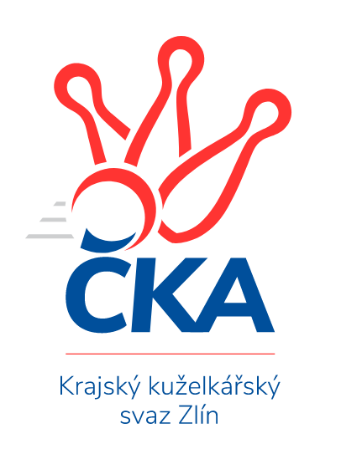 Nejlepší šestka kola - absolutněNejlepší šestka kola - absolutněNejlepší šestka kola - absolutněNejlepší šestka kola - absolutněNejlepší šestka kola - dle průměru kuželenNejlepší šestka kola - dle průměru kuželenNejlepší šestka kola - dle průměru kuželenNejlepší šestka kola - dle průměru kuželenNejlepší šestka kola - dle průměru kuželenPočetJménoNázev týmuVýkonPočetJménoNázev týmuPrůměr (%)Výkon2xHana KrajíčkováLuhačovice B4361xHana KrajíčkováLuhačovice B112.384361xOndřej NovákBylnice B4211xAndrea KatriňákováLuhačovice B107.484171xPetr FoltýnVsetín C4211xJan HastíkMachová C107.224161xJaroslav KramárBojkovice C4191xMargita FryštackáMachová C106.454131xAndrea KatriňákováLuhačovice B4171xMichal KuchaříkKroměříž C105.113931xJan HastíkMachová C4161xPetr FoltýnVsetín C103.96421